Friendship News, July 2020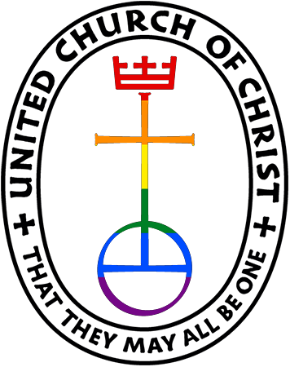 First Congregational United Church of Christ, BrainerdAn Open and Affirming CongregationChurch office hours: Office is currently closed due to Covid.Office phone 218-829-2528                      Office E-mail uccbrainerd@gmail.com     Pastor’s E-mail: pastorleslieucc@gmail.com        Website: www.uccbrainerd.orgSchedule a Zoom 1 to 1 with Pastor Leslie: www.calendly.com/pastorleslieucc/1to1 No matter who you are, or where you are on life’s journey, you are welcome here.Pastor’s Pen – Let’s Be RealThose of you who have been part of the church for a while know that I make an effort to be authentic and honest. So I’ll be honest with you now. Writing a newsletter article this month feels overwhelming. There is so much going on in the world that deserves our attention, our prayers, our advocacy, our cries of lament. I want to offer words of comfort and faith during these times while also encouraging each of us to allow ourselves to feel the discomfort that results from an unjust reality. Since the murder of George Floyd, it feels like the veil has been torn and we are seeing more and more of the brutal and racist experiences that are lived by our black and brown beloveds – experiences they have been trying to convince those of us with white skin were the reality all along, but which we did not truly believe until this reality was caught on tape over and over and over again. On top of that, I know that the stress and anxiety caused by living in the midst of a pandemic affects all of us differently, but it is not unusual for folks to experience reduced creative capacity, reduced critical thinking capacity, increased fatigue, and more. Living through a pandemic is a prolonged high stress situation to which our bodies and minds struggle to adapt. Personally, I am experiencing the stress and anxiety of watching infection and hospitalization numbers rise again at alarming rates in many places including my home state of Arizona and the state of California where my mom and brother and his family live. I know many of you are struggling with decisions about travel, frustrations with people not wearing masks in public, an eagerness to get back to “normal” while also knowing that “normal” will likely never be the same as it once was. I am personally finding that some tasks like writing and organizing take me longer than they used to. I am more tired that usual and my memory isn’t as good as it used to be. I’m not sharing this to ask for anything from you (I have good support systems in place in my colleagues, friends, my therapist, my family), but rather to let you all know that I am in this with you. However you are feeling right now, you are not alone. I also share this to hopefully inspire you who are reading this to be authentic and honest about you are really doing. I have come to believe that church at its best is a community where we can be fully ourselves and not have to wear the masks we put on in public. A place where we are able to admit when it feels like life is unraveling a little…or a lot, and trust that our church family is one of support and not judgment. And when someone shares with you how they are really doing, know that you don’t have to fix anything, you don’t have to have answers, you simply need to listen, to be present, and to let them know you care. If we can do that, we are on our way to building a bit of God’s kin-dom right here on earth. With Peace,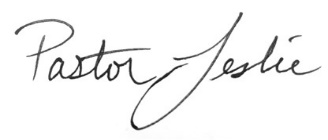 Coronavirus/Covid-19 and Our Church
An Update as of 6/25/20 from Pastor Leslie Dear church family,
Summer has arrived and in many ways it feels like life is getting back to normal. Businesses are reopening with various restrictions in place, most restaurants have opened up their indoor dining rooms, though with reduced capacity, and many of the tourists and snowbirds have found their way to the Brainerd Lakes Area. The medical experts who are studying the novel coronavirus are learning more and more about how the virus works and is transmitted and what are the best ways to reduce and slow the spread.Unfortunately, a vaccine is not likely to be a reality until at least early next year and effective treatments continue to be elusive. While many activities are starting to resume, gathering in-person indoors for worship is considered a very high risk activity. This is due to a few factors such as sitting in a shared space for an extended period of time. Some churches have resumed a variety of in-person worship services. At this point the church council and I agree that our congregation will be best served by continuing to offer worship online only for the foreseeable future. I will be meeting with our church’s Covid Response Team and our Christian Ministry committee to begin to offer some outdoor programming for small groups. Although the current order from the Governor does allow for gatherings of 10 or fewer people, nothing about the virus itself has changed. Our small groups and committees are encouraged to continue to meet virtually. The next best option is to meet outside while maintaining 6 feet of physical distance AND wearing a mask.The church office remains closed. Terri is working in the office more often, but for her safety and yours, the office will not be "open" and the doors to the church will be locked. If you do come to the church building for necessary business and Terri or any other person is present, please wear a mask and practice good hand hygiene. Some social restrictions were relaxed on Monday, May 18 and continue unchanged. This current phase that we are in allows for social gatherings of 10 people or fewer. Again, please use caution when deciding whether or not to gather in small groups. People with underlying medical conditions (heart disease, lung disease, kidney disease, obesity, diabetes, are immunocompromised, etc.) as well as adults over the age of 65, will be safest by refraining from interactions with people outside their household. If you do gather with others, it is safest to do so outside while maintaining physical distance and wearing a mask.How to watch Sunday worship
The worship service is broadcasted on the church Facebook page and the church's YouTube channel every Sunday at 10:00 am.
To watch worship on Facebook, go to https://www.facebook.com/uccbrainerd/live
To watch on YouTube, go to https://www.youtube.com/firstcongregationaluccbrainerd
Live stream videos are saved and can be viewed at any time.Worship Bulletins will be available for download each week at http://tinyurl.com/UCCBrainerdBulletins. The bulletins will be ready for download first thing Sunday morning. They are available in both Word and PDF formats and are labeled by date. You can download the document and print it at home or follow along on your screen. 
We can also send the manuscript of the sermon and a copy of the bulletin in the mail each week as we have been doing for some of our home-bound members. Just contact Terri in the office. We will also continue to upload sermon manuscripts to the church website http://www.uccbrainerd.org/?page_id=2035. Helping the community
Your Church Council voted at the March Council Meeting to allow the Pastor's Discretionary Fund to be used to assist church members and others in the Brainerd area who are experiencing financial distress during this time. If you would like to make a donation to this fund, you can mail a check to the church and write "Discretionary Fund" in the memo line. Decisions about disbursement of funds will be handled by the Executive Committee.
If you need assistance, please email, call, or text me. Let me know what your situation is and how the church might be of help. I also encourage you to continue to support the church financially if you are able. Many of our overhead costs continue even if we don't gather in the building. Your gift to the church allows me to continue to minister to each of you and to the wider community. I am grateful that I can continue to give my gift to the general fund of the church each month through e-giving and I hope you will consider making your own gift however you are able.Peace be with you,
Pastor Leslie What about Giving to the Church during the Coronavirus?A significant portion of the church's financial support is received during worship on Sunday mornings. When we don't gather in person, our income takes a hit. We realize that for many of you, this is a time of financial uncertainty. If you are able to continue supporting the church with your financial gifts, we encourage you to do so. We may not be gathering in person right now, but we are continuing to Be the Church in new ways! 
We also understand if you need to reduce your giving right now. If you are signed up for electronic giving and need to reduce the amount you contribute, please contact Terri in the office. If you are able to increase your giving to help cover the decrease we are likely to see, please also contact Terri in the office to make that adjustment.
You can now donate to the church online! We are now accepting your offerings and donations using PayPal. You do not need to have a PayPal account to make an online donation with a credit card. To contribute using PayPal, click here: https://www.paypal.me/uccbrainerdCelebrating Our Graduates!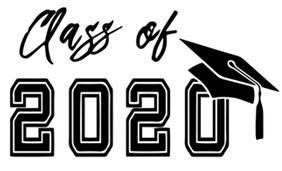 We are so proud of our graduates this year! Graduating in 2020 was unlike any year in recent history. Although this was certainly not the graduation anyone expected or hoped for, we celebrate with all of our graduates and offer them blessings for the next chapter of their lives. Austin Newgord – Austin enjoyed being part of the Brainerd High School wrestling team as well as singing in the A Capella Choir. Austin plans to take a gap year to seek out new experiences as he discerns his future.Maia Halonen – Maia began her high school career at Brainerd High School and moved to the Phoenix area to attend the Metropolitan Arts Institute. She graduated with an emphasis in photography. Maia is taking a gap year and is looking into attending art school in San Francisco starting in 2021.Max Ferrie – Throughout his time at Brainerd High School, Max was active in football, wrestling and lacrosse. He spent his summers working at the beach at Grandview Lodge. Max plans to spend this summer hanging out with friends, boating and working. Max’s plan is to join the military this fall.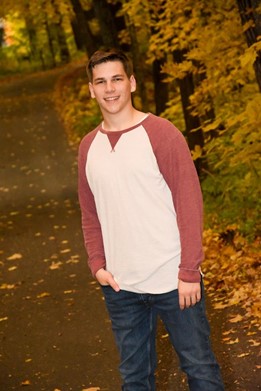 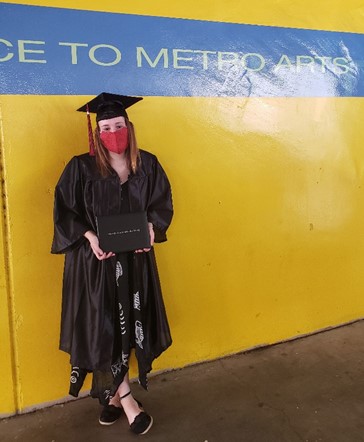 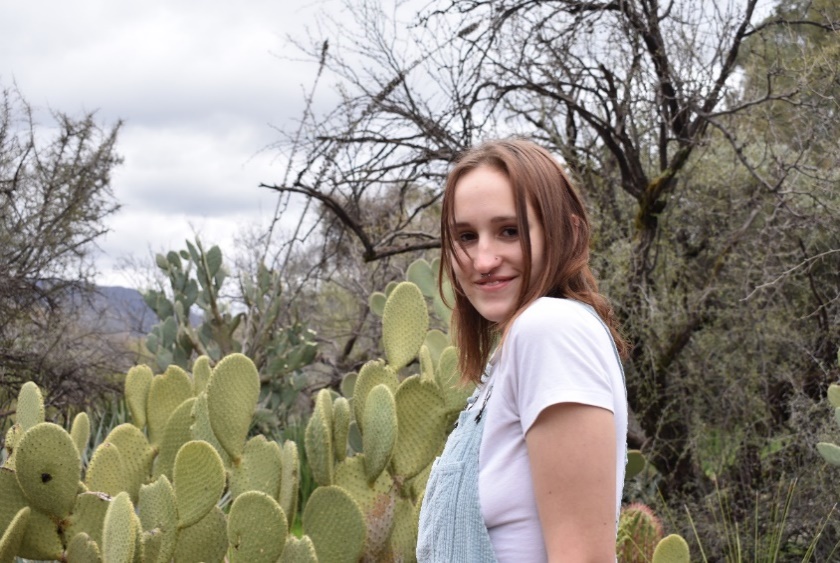 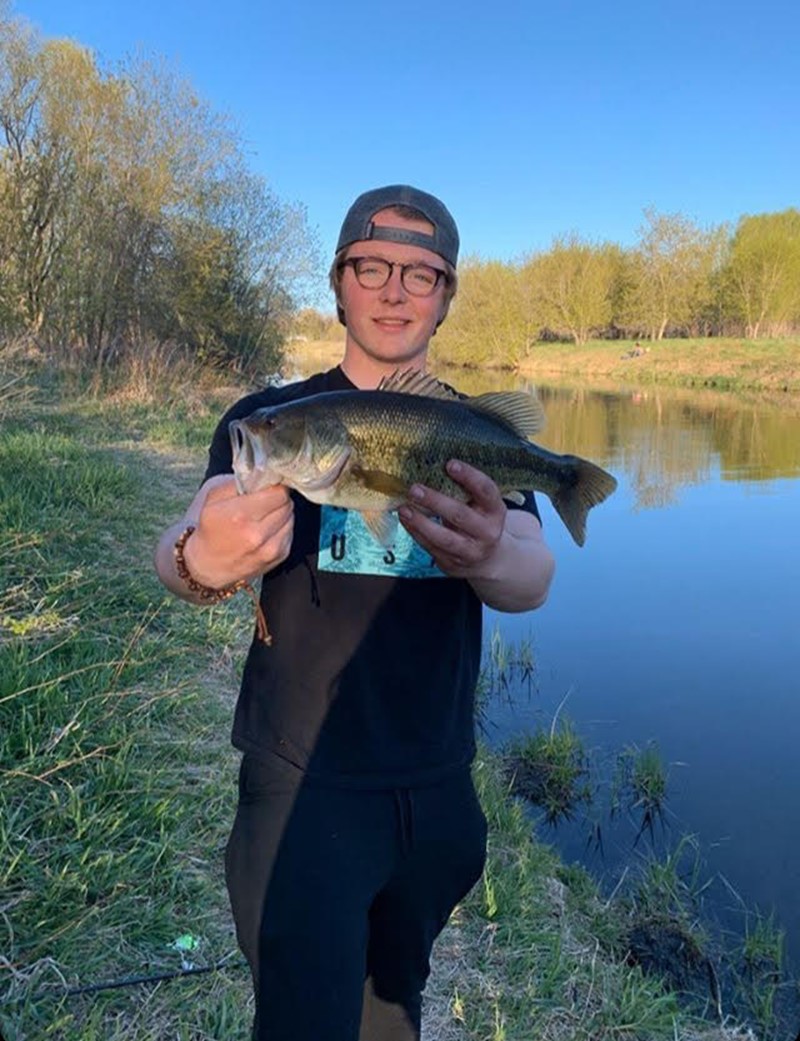 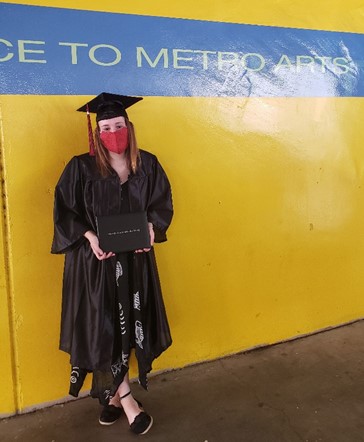 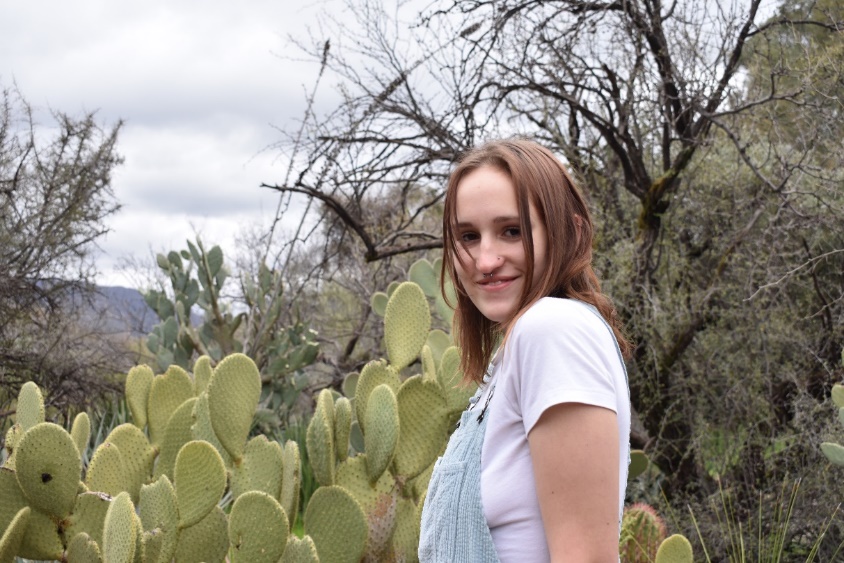 Sunday, July 26th Special Offering: Salvation Army Food ShelfFor many people in the Brainerd community, the Covid-19 pandemic has resulted in losing jobs or reduced work hours and difficulty putting food on the table. This month we have an opportunity to help as we give our Fourth Sunday Special Offering to the Salvation Army Food Shelf. The food shelf offers a wide range of groceries, allowing individuals and families in need to stretch their budgets. Food boxes may include shelf-stable pantry items, breads, cereals, meat and other household necessities. On occasion, fresh produce is also made available.You can contribute to this offering by sending a check to the church and writing “Food Shelf” in the comments. You can also donate online via PayPal and write “Food Shelf in the comment. Youth and Young Adults Connecting for Racial Justice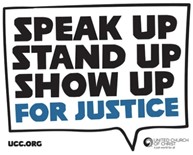 The Minnesota Conference is partnering with staff from the national setting of the UCC and other conferences around the country to host and facilitate a series of online gatherings for youth and young adults to give voice to the unrest they are experiencing in these days and to encourage and support one another in their work for racial justice.Racial Justice Rally – Part 1, Tuesday, July 28, 4:30 pm (CDT)
Join youth and young adults from around the country for the first of two town hall forums on racial justice and equity. This forum will center the stories and experiences of youth and young adults of color from across the UCC and help folks better engage as partners and allies in the work for racial justice and equity. Registration available soon: www.ucc.org/calendar Racial Justice Rally – Part 2, Thursday, July 30, 4:30 pm (CDT)
Take part in this second town hall forum, which will feature the stories and experiences of white youth and young adult allies responding to the question, “Why I fight for racial justice.” Registration available soon: www.ucc.org/calendarYouth Lead Now: Equipping Young Leaders for Social ChangeThursday, August 6, 7:00-8:30 pm (CDT)
Youth and young adult leaders (and their adult supporters) from around the Minnesota Conference UCC are invited to take part in this webinar that is part of the Conference’s “Justice Talk to Justice Walk” series. Our guest speaker will be Samantha Fuentes, a survivor of the mass shooting at Marjory Stoneman Douglas High School in Parkland, Florida on February 14, 2018 and leader in the March for Our Lives movement that emerged from that horrific event. Register here: https://tinyurl.com/socialchangeucc July BirthdaysErin Twamley 		July 3                                         Gary White	  		July 4Miyah Ellis			July 9Bobbie Gorron		July 10Charles Widmark		July 12                                         Jeff Behr 			July 18David Crum			July 19                                         	Carol Crust			July 23Chris Yager			July 23Vi Heiser	 		July 23Stephen Crum		July 26Samantha Bertram		July 29                                         Roger Grussing		July 30                                        First Congregational UCC News & UpdatesDavid Crum will celebrate his 90th birthday on Sunday, July 19! Due to the pandemic, an after-church celebration will not be possible. Cards or notes would make the day more special. Contact the church office for David’s mailing address.Announcement! >> Annual Meeting Thursday July 16th 7:00 pm via Zoom! <<Please join your church family for an abbreviated and virtual Annual Meeting of the Congregation. We expect this meeting to be brief and casual so we hope that all of our members will come!During the meeting, we will be voting on 2 pieces of business.
1. Church Leadership - new committee members and officers of the church will be presented for approval and will begin their new terms. 
2. Covenant for become a WISE (Welcoming Supporting Inclusive and Engaged) for mental health. After a year and a half of education and conversation about mental health, we will commit as a church body to being a WISE congregation. This commitment is not the end of our education and conversations, but rather a commitment to the ongoing deepening of our understanding, support, and advocacy for people living with mental health challenges. 
An annual meeting packet will be sent out in advance by email. If you need a printed copy, please contact the church office at least one week prior to the meeting (July 9) and one will be mailed to you. 

To join the meeting, go to https://tinyurl.com/UCCAnnual. This link includes the password, but if you are prompted for a password, it is 56401.
To join by phone, dial 1-312-626-6799, enter meeting ID 820 1344 5690, Password 56401. 
Please note that everyone will be muted upon arrival to the meeting and will be unmuted during discussion and voting periods. The Friday Book Group will resume meeting on Friday July 10th at 11:00 am at Gregory Park picnic shelter (on the West side of the park).  If there's a thunderstorm or pouring rain at that time, we'll cancel (I will send out an email or text that morning).  We will observe appropriate social distancing.We will begin the book Sapiens: A Brief History of Humankind, by Yuval Noah Harari.Process Film Group - Join in each month on the 3rd Friday from 7:00 – 9:00ish p.m. via Zoom
https://tinyurl.com/processfilm2020 . Password: ProFilm.
What is Process Film Group? We watch a movie and discuss it using Progressive Theology as our guide. This is an open group, but we ask people to sign up - email Ellie Burkett at if you want to be added to the list.Weaving Community Funded! - The Lakes Area Guys Network (LAGN) has received notification from the Five Wings Arts Council of funding for their Weaving Community project to build and distribute looms in the community. Loom construction will begin after July 15th.Please continue to gather items for weaving into the first set of looms to be gifted to community organizations. Examples of weaveable items include natural materials, strips of cloth, yarn, ribbon, men’s neckties, or any other colorful or visually interesting materials. If you would like us to pick up donations at your home, contact Lowell Johnson.Sunday Morning Book Study Group – Study continues via Zoom and new books have been selected to review in sequence.  The books we will be reviewing are 1) Boundaries of the Soul by June Singer (13th edition),  2) How God Changes Your Brain by Andrew Newberg, and 3) Einstein’s God by Krista Tippett. Most importantly, we want to open this opportunity for continued study up to the entire congregation. Join by computer at https://zoom.us/j/902669236 If prompted for a password, it is 56401.  Anti-Racism Book Group for Youth - Date TBD - Join Erin Karlgaard for a book study geared toward youth around the book "Stamped: Racism, Antiracism, and You" by Jason Reynolds and Ibram X. Kendi. This remarkable reimagining of Dr. Ibram X. Kendi's National Book Award-winning Stamped from the Beginning reveals the history of racist ideas in America, and inspires hope for an antiracist future. It takes you on a race journey from then to now, shows you why we feel how we feel, and why the poison of racism lingers. It also proves that while racist ideas have always been easy to fabricate and distribute, they can also be discredited. Through a gripping, fast-paced, and energizing narrative written by beloved award-winner Jason Reynolds, this book shines a light on the many insidious forms of racist ideas--and on ways readers can identify and stamp out racist thoughts in their daily lives.
Order your copy now and the book group will begin once people have their copies. If you would like to participate but need financial assistance to purchase the book, please contact Pastor Leslie.
Contact Erin Karlgaard if you are interested in participating. The church office has Erin's contact information if you need it. 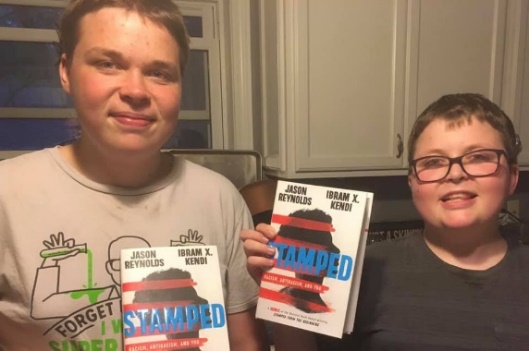 Highlights from the Council Meeting, June 17th, 2020 - 7:00 pm (via Zoom)Moderator: Tracy Lyons		Trustees : Deb Griffith				Members at Large	Asst. Moderator:			Stewardship: Judy W., Gale L.		 Claire Steen Clerk: Barb Stokke 			Christian Ministry: Marina G./Sue H. 		 Cassie Lyons	 Treasurer: Bobbie Gorron 		Christian Education: Lowell Johnson 	 Pastor: Leslie MoughtyMembers Present: Tracy Lyons, Bobbie Gorron, Barb Stokke, Deb Griffith, Judy Whiteman, Karen Ford, Lowell Johnson, Cassie Lyons, Admin Terri Chidester, and Pastor Leslie Moughty  Committee Report HighlightsClerk – Joseph (Joe) Freeman died away May 23, 2020. Bonita Wunderlich, died May 23, 2020.Pastor – Highlights include weekly Zoom calls with MN Conference staff and clergy; speaking at Vigil for George Floyd in Gregory Park; leading a prayer at “8:46 for the George Floyd” demonstration at Brainerd’s Historic Courthouse and being interviewed by PBS and the Dispatch; attending the MN Conference of UCC Annual Meeting via Zoom; holding a funeral and graveside service for Bonita Wunderlich.Treasurer – Treasurer Bobbie Gorron announced that the 2019 financial statement is finished and will be reviewed by her at the 2019 Annual Election Meeting in July. Bobbie also reported that loose offerings are down about fifty percent but the giving units look good. Trustees – Weekly checking of the church and grounds continues. No other changes have occurred since the last report.Stewardship – Mid-year giving statements will be mailed in July. They will also update the congregation on the amounts received for the Strengthen the Church special offering.Christian Ministry – CM are writing a proposal and seeking bids to replace the church pew cushions. CM will present a request to the Memorial Committee to cover the cost of the cushions.  Christian Education – CE is offering two activities via Zoom: a Process Film Group, June 19, and a Poetry Slam, Friday, June 26 at 5:30.  The Process Film Group meets the 3rd Friday of the month.Council Actions and UpdatesCouncil accepted the resignation of Moderator Mike North (to officially bring his term to an end in lieu of waiting for a vote at the Annual Meeting which has been delayed by two months) and installed Tracy Lyons as Council Moderator. Council encourages everyone to reach out and check on one another during this pandemic.Alvin Velsvaag was selected by the WISE team to represent WISE at monthly Council meetings.The Annual Election Meeting will be held via Zoom Thursday evening, July 16, at 7:00 pm.The next Council meeting via Zoom will be July 15th at 7:00 pm.Respectfully submitted, Barbara Stokke, Clerk of CouncilOnline Gathering OpportunitiesWe may not be gathering in person, but that doesn't mean we can't get together! Check out these opportunities to connect with your church throughout the week. Changes or additions may be made to these as the weeks progress, so stay tuned! 

"Daily Bread" with Pastor Leslie on Facebook Live: Tune in at Noon Wednesday - Friday for a short time of prayer, pause, and reflection via Live stream on Pastor Leslie's Facebook page. Click here at noon each day to participate live or to view recorded videos at any time:https://www.facebook.com/revleslieucc "Story Time" with Pastor Leslie on Facebook Live: Tune in at 4:00 pm every Friday for a short story time on Pastor Leslie's Facebook page. Click here to participate live or to view recorded videos any time: https://www.facebook.com/revleslieucc Fellowship Hour via Zoom: We are trying something new! – Fellowship by Zoom. Starting immediately after worship, hop on to Zoom and say hello!To join by computer or smartphone, go to https://tinyurl.com/fellowshipzoom  Password: 56401The full URL is https://zoom.us/j/93846591823?pwd=Snl6NTBqL0RjRkUxTEh6RzR0dlZBdz09 Prayer Circle via Zoom: Join our prayer circle for a time of fellowship, conversation, and prayer from 10:00 am - 11:30 am every Wednesday. Click here to participate: https://zoom.us/j/143352001
You can also participate by phone! Call 1-312-626-6799 and enter meeting code: 143-352-001 and you will be connected!Book Study Group –every Sunday at 8:30am via Zoom. We are Currently Reading Boundaries of the Soul by June Singer.Join by computer at https://zoom.us/j/902669236 If prompted for a password, it is 56401. Join by phone:  1-312-626-6799, Meeting ID: 902-669-236, Password 56401~ Opportunities to Know and Share God’s Love ~Helping our community - Your Church Council voted at the March Council Meeting to allow the Pastor's Discretionary Fund to be used to assist church members and others in the Brainerd area who are experiencing financial distress during this time. If you would like to make a donation to this fund, you can mail a check to the church and write "Discretionary Fund" in the memo line. Decisions about disbursement of funds will be handled by the Executive Committee.
>>> If you need assistance, please do not hesitate to email, call, or text Pastor Leslie. Let her know what your situation is and how the church might be of help.The Walk to End Alzheimer’s - Walkers Needed...You heard me right! Alzheimer's didn't stop and neither can we!  Funds are needed more than ever to keep valuable programs in place and to continue to help families in crisis. The Walk to End Alzheimer's will be different this year, but individual teams are still encouraged to gather on September 26th on their own, picking a safe route while maintaining social distancing on their route. We need walkers to register to walk and we need people to donate to the cause. Please visit act.alz.org/brainerd and search for the First Congregational UCC team to help. Will you join me and my family as we walk around Gregory Park a few times? Thank you! Friends through Christ, Lois McBroomSharing Bread Soup Kitchen - We have teamed up with Operation Sandwich to put together bags of food for the guests at the Soup Kitchen. We continue to hand out bags of food, on a weekly basis. Our weekly grocery bag distribution has switched to Wednesday nights from 5:30-6:00 at the soup kitchen. B. Merri restaurant and KFC have been providing food for us to give to our guests that night as well.If someone can't make it during that time, they can contact Operation Sandwich 218-829-2619 or Bridges of Hope at 218-297-4223 to make other arrangements. While this is not ideal, it has been decided that it is going to be best to keep the guests and volunteers as safe as possible. Want to help? We would love for you to partner with us in helping get food out to the people in our community. We are welcoming any non-perishable (non-expired) food items. These items can be dropped off at the soup kitchen (218-829-4203), Operation Sandwich (Bethlehem Lutheran) or Bridges of Hope. If you would like to make a monetary donation, to help cover the cost for these bags of food, you can go to these places to make a donation:
www.sharingbread.com or www.bridgesofhopemn.org/donate  (Please indicate that you would like your donation to go to Operation Sandwich)Habitat for Humanity Faith Build
     Ellie Burkett -  1st Congregational church liaison for this buildVolunteer help is needed and welcome. Up to five in-person volunteers are allowed to work on the build each day (Monday - Thursday). I am organizing our church volunteers, each week, so please fill out the form if you are interested in volunteering for building construction.  
Please sign up here: https://forms.gle/Yq6Tv6fi885bCuTG6.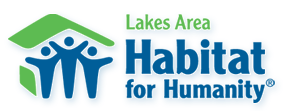 Please contribute any amount to the Johnson family home. Send checks to the church office: 415 Juniper, Brainerd, MN 56401
OR use our PayPal account:  www.paypal.me/uccbrainerd
*Write “Habitat Build” in the comments on your check or in PayPal please! Thank you!Please keep Habitat for Humanity and the Johnson family in your prayers.  Be safe and be well.God bless,Cathy Wells, Support Staff
www.lakesareahabitat.org
Phone: 218.828.8517Brainerd Lakes Area InformationHeart Link - Coping During COVID-19 Support GroupEvery day: 9am and 8pm Online Via Zoom ID: 449 846 8853.We are all having stress reactions to varying degrees – irritability, forgetfulness, worry, difficulty getting things done, poor sleep…Gain valuable insight from the safety of your own home that you may find helpful from seasoned mental health professionals. We are building a sense of community where we share our experience, strength, hope and needs. Please join us and invite others to log on. Simply download the free Zoom app from the internet and then join a meeting that fits your schedule. Heart Link is sponsored by The Crisis Line and Referral Service. Additional FREE ONLINE RESOURCES:Tools 2 Thrive https://www/mhanational.org/mental-health-month Coping with COVID https://mn.gov/dhsCrisis Services - All are available 24-hours, FREE and confidentialBridges of Hope: 218-825-4357 or 1-800-462-7682Crisis Line & Referral Service: 218-828-4357, 218-828-HELP or 1-800-462-5525CRISIS: from cell phone call CRISIS (274747)Crisis Nursery-Crow Wing County: 218-692-2859Crisis Text Line: Text “MN” or HopeLine” to 741741Minnesota 1st Call for Help: 211Minnesota Farm & Rural Helpline: 833-600-2670National Suicide Prevention Lifeline: 1-800-273-8255Poison Control Center: 1-800-222-1222Suicide & Mental Illness: 1-800-462-5525Teen Crisis Line: 310-855-4673The Trevor Project (LGBTQ Crisis & Suicide Hotline – Youth under 25): 866-488-7386Trans Lifeline: 877-565-8860Veteran’s Crisis Line: 1-800-273-8255 – press 1WARMLINE: Speak with peers who are there to listen and support adults experiencing emotional distress. 1-844-739-6369 from 5:00pm -7:00am.V-virtual Zoom/Online     C-Cancelled until further notice     P-Postponed     Y-Yes, having meeting in person     ?-Unknown updateChurch Calendar July 2020Office Closed on MondaysOffice Closed on Tuesdays Office Closed                until further noticeOffice Closed                  until further notice Office Closed                until further notice                                   110:00 Prayer Circle-V Zoom12:00 Men’s Group-C  7:00 AA Common-?                               24:00 Girl Scouts #43-?310:30 Book Group-C  4                                       58:30 Book Study-V Zoom                        9:00 Brainerd Friends-?10:00 Worship & Communion-V online11:00 Fellowship Hour-V Zoom                             66:00 Tai Chi - Outdoors5:30 BACP-Y Vigil @ 6th & Washington4:00 Girl Scouts- #373- P                                                         72:00 Emotions Anon-Y5:30 Overeaters Anon-Y 8                               10:00 Prayer Circle-V Zoom12:00 Men’s Group-C  7:00 AA Common-?                                   93:00 Trustees-V Zoom5:00 Stewardship-V Zoom6:30 BLUE (Brnd Lakers United for Envrnt.)-Y                             1011:00 Book Group-Y Gregory Park                            11Lamb/Johnson Wedding                                    12   8:30 Book Study-V Zoom                                    9:00 Brainerd Friends-?10:00 Worship-V Online11:00 Fellowship Hour-V Zoom                            13                                 142:00 Emotions Anon-Y5:30 Overeaters Anon-Y                                  159:30 Prayer Circle-V Zoom12:00 Men’s Group-C  7:00 Council-V Zoom7:00 AA Common-?                                  163:00 The Shop-C       4:00 Girl Scouts #43-?7:00 AA Dist. 7-Y7:00 Annual Meeting-V via Zoom                             1711:00 Book Group-Y Gregory Park  7:00 Process Film Group-V Zoom                           18                                     19                8:30 Book Study-V Zoom                                    9:00 Brainerd Friends-?  10:00 Worship-V Online11:00 Fellowship Hour-V Zoom204:00 Girl Scouts- #373- P212:00 Emotions Anon-Y5:30 Overeaters Anon-Y9:30 Prayer Circle-   22 V Zoom12:00 Men’s Group-C 7:00 AA Common-?                                   23          SWCD Tour Rain Garden- Time TBD2411:00 Book Group-Y Gregory Park  4:00 Soup Kitchen-C 5:30 Poetry Slam-V Zoom 25                                     268:30 Book Study-V Zoom                                    9:00 Brainerd Friends -? 10:00 Worship & Special Offering-V Online11:00 Fellowship Hour-V Zoom***Newsletter Deadline                                                               27282:00 Emotions Anon-Y5:30 Overeaters Anon-Y9:30 Prayer Circle-   29 V Zoom12:00 Men’s Group-C 7:00 AA Common-?                                   30                            3111:00 Book Group-Y Gregory Park  